全国初の新しい「ＫＰ法講座」が大阪で開催8月29日（土）13：15の開始とともに参加者のプレゼンテーションがスタート！一緒に、体験学習してみませんか？川嶋直さんの「今よりもっと磨きをかけるＫＰ法実践講座in 大阪」2015年8月29日（土）　13：15～17：00　（13：00受付開始）天満橋ドーンセンター　5階　大会議室2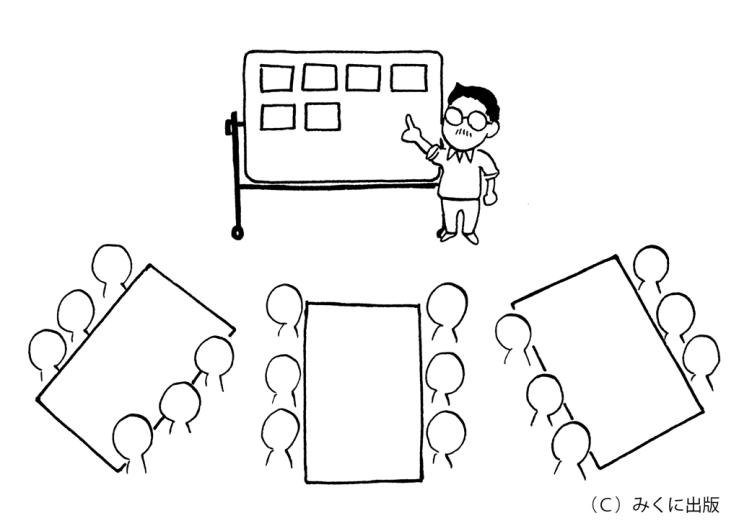 お申込みは、コクチーズからhttp://kokucheese.com/event/index/289582/facebook イベントでも公開しています「2015.8.29」で検索してみてください。コクチーズ申込みページが見つからない場合等、お問い合わせは、オフィス今岡　　メールアドレス：　 imaoka1717@gmail.com